Алгоритм размещения в системе АСУ РСО ДО основной образовательной программы.Войти в систему АСУ РСО ДО под своей учетной записью.В меню слева выбрать раздел «Документы»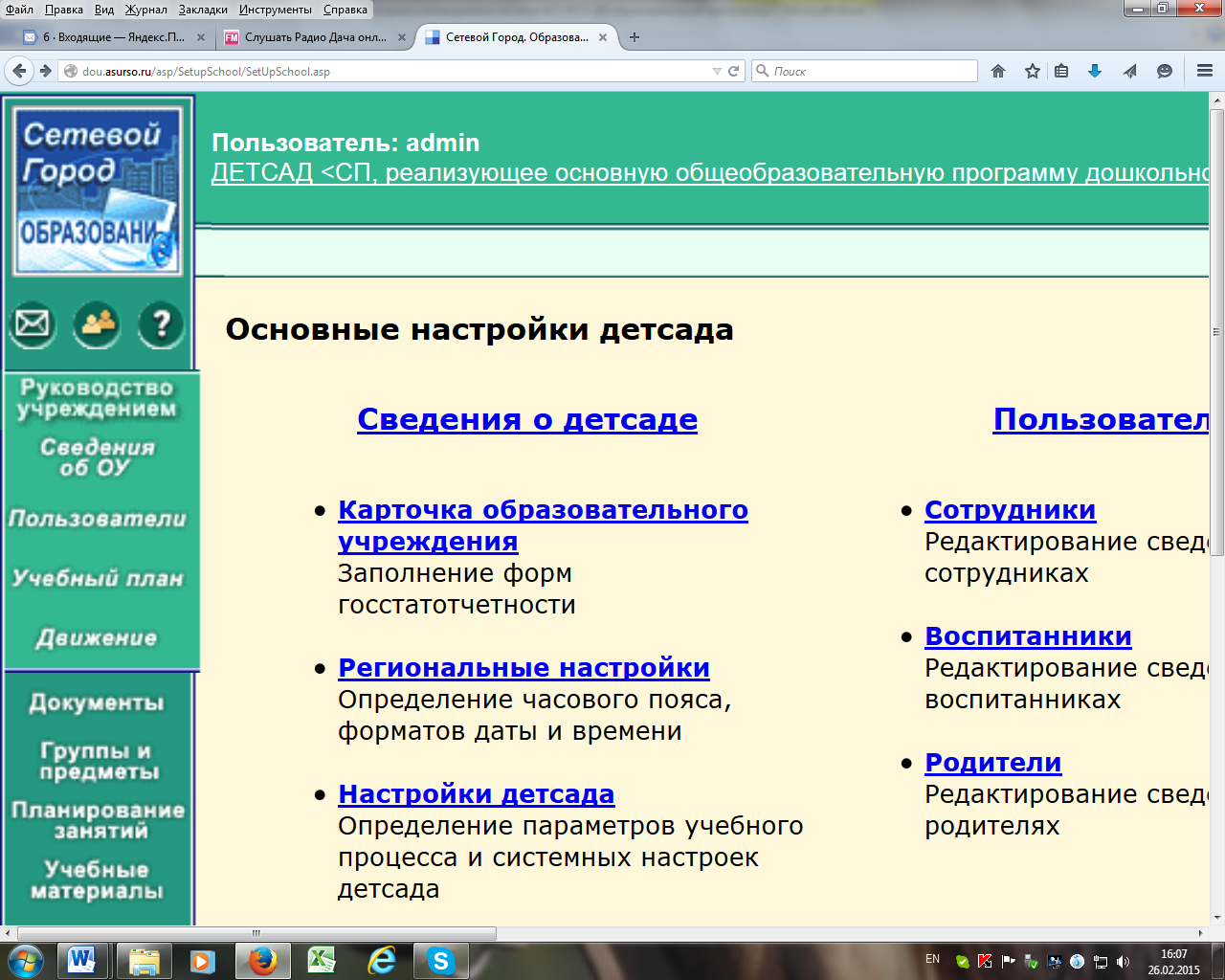 В открывшемся окне выбираем Тип «Публичные», раздел – «Образовательные программы».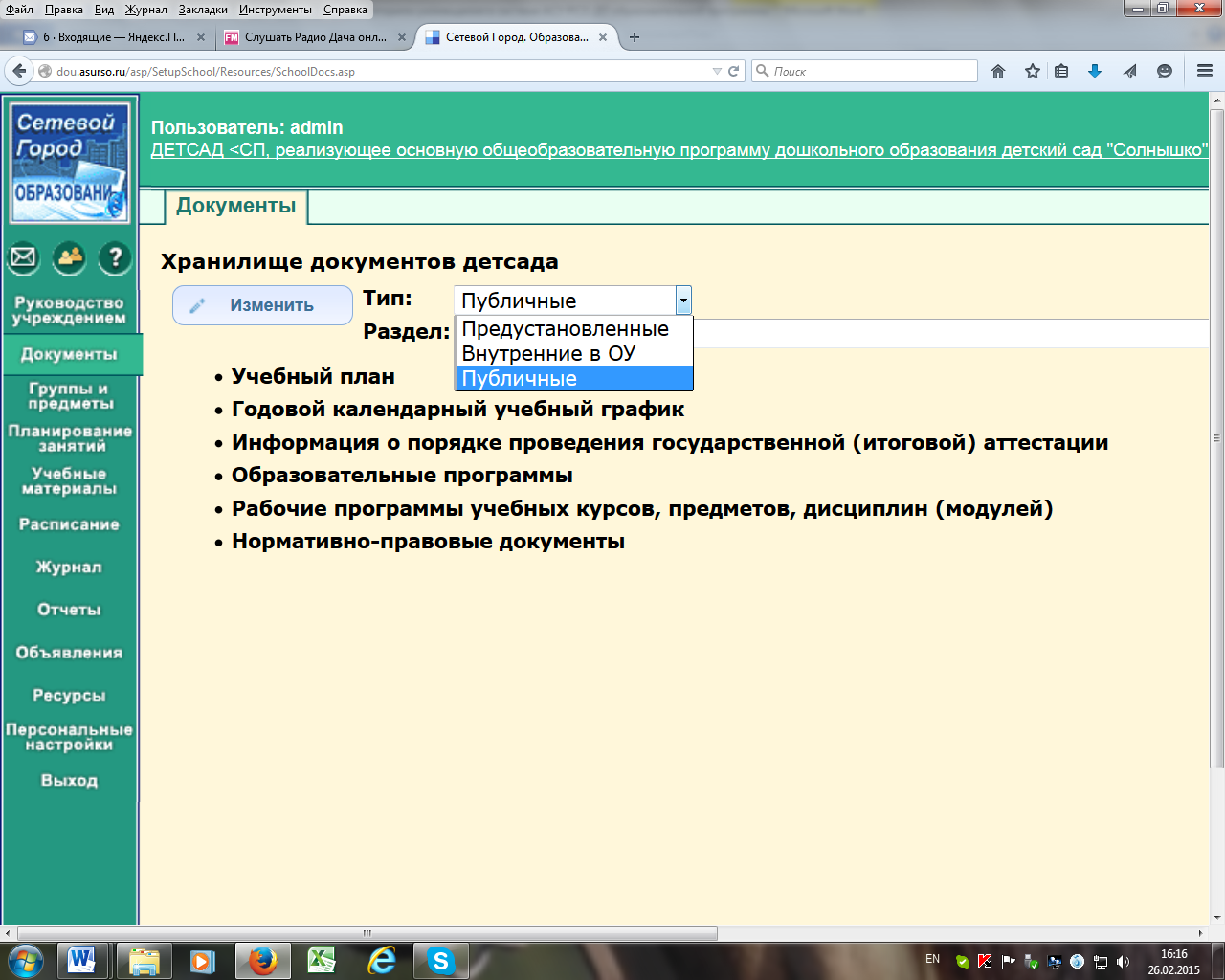 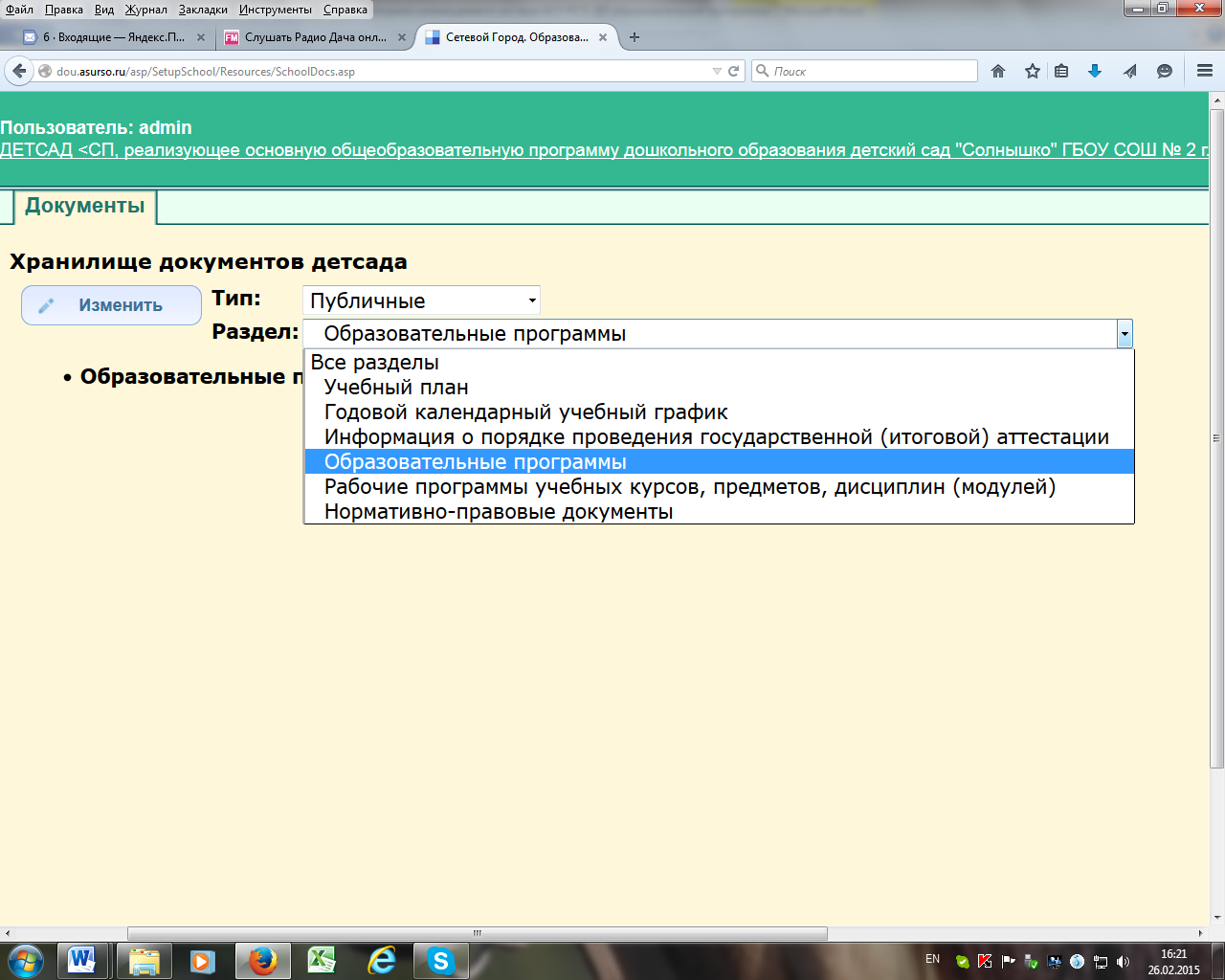 На странице «Хранилище документов детсада» нажимаем  «Изменить».В подразделе «Документы»  нажимаем «Создать».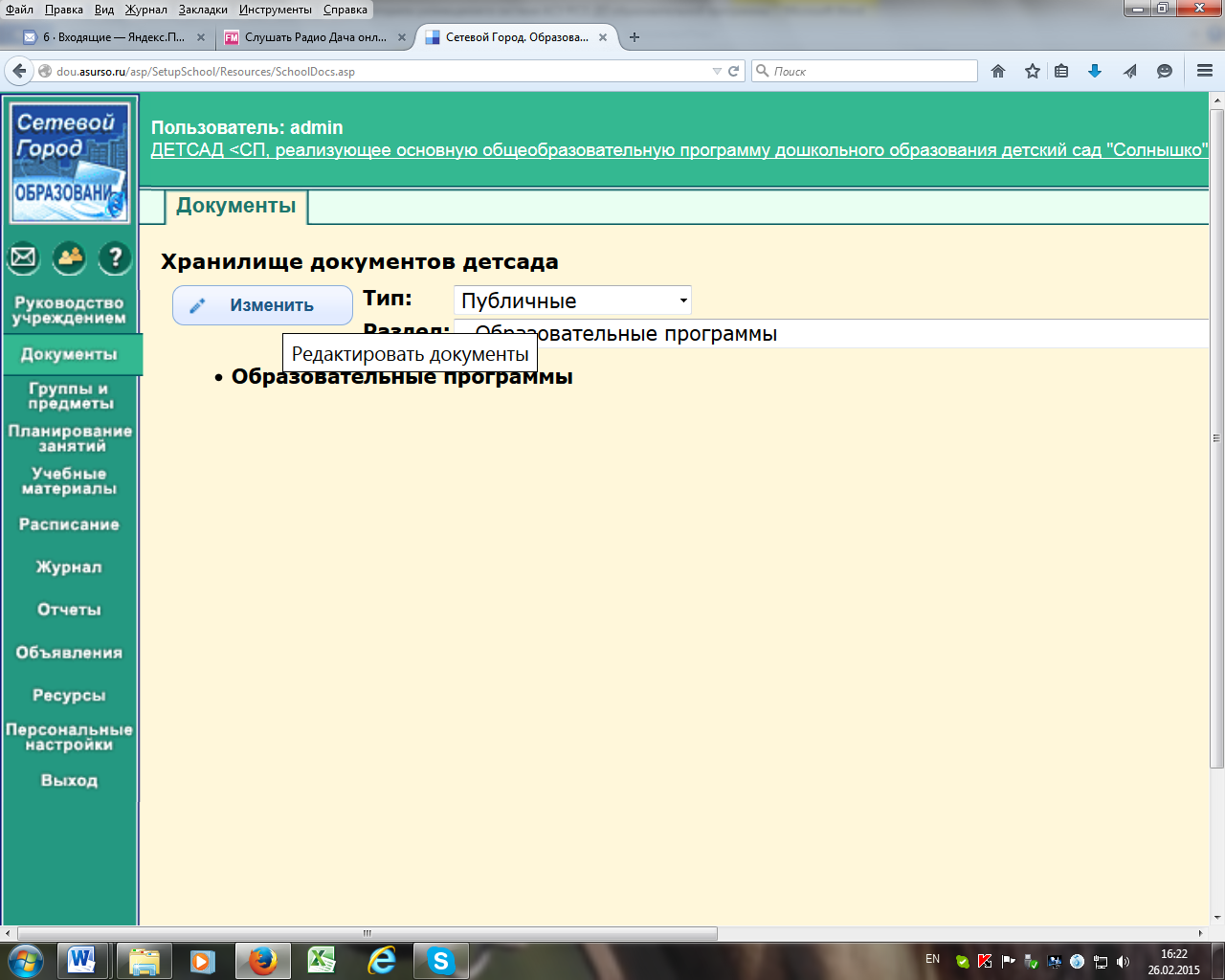 В подразделе «Документы» нажимаем «Создать».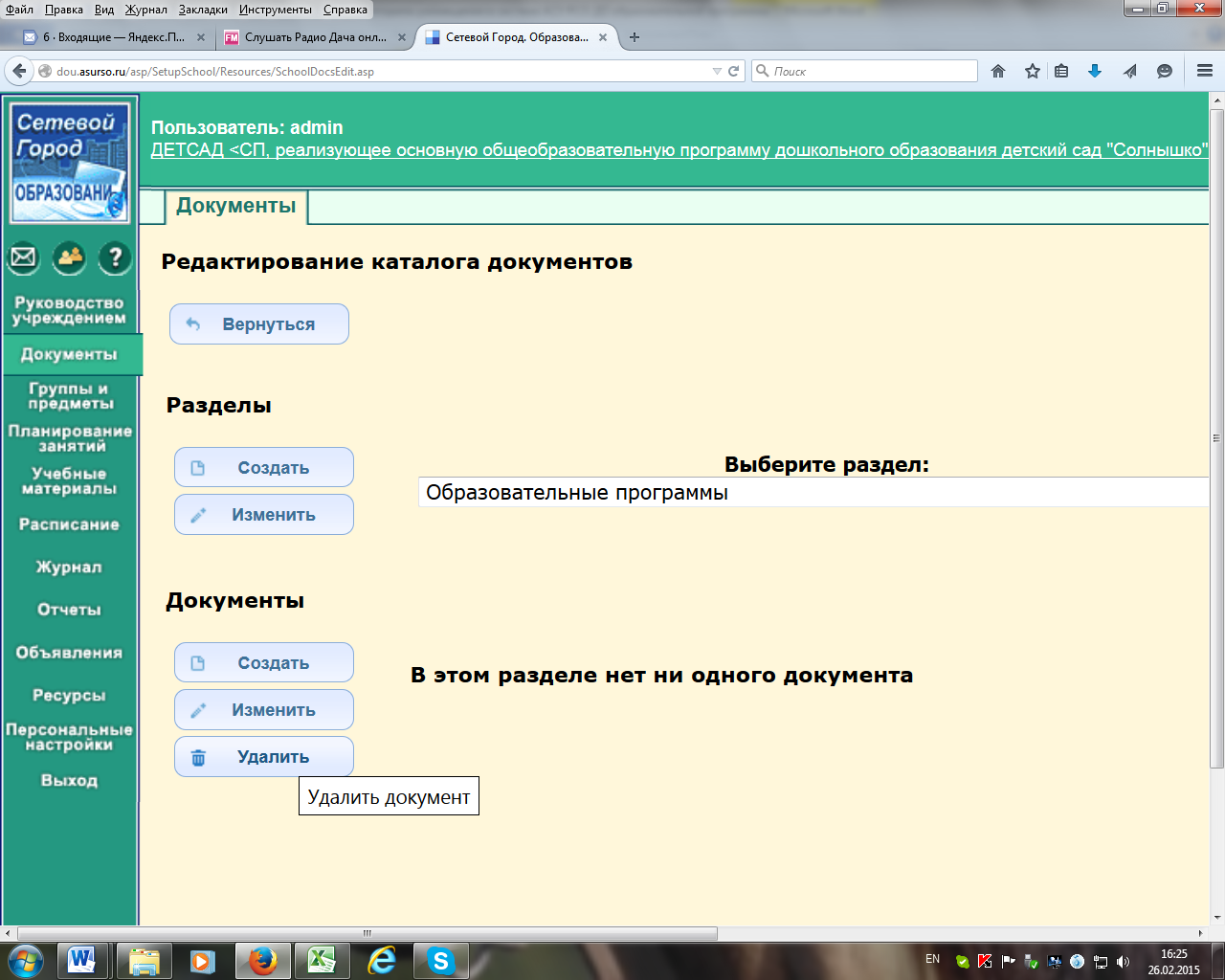 Создаем документ,  загружая его через кнопку «Обзор» со своего компьютера. Указываем название документа и нажимаем «Сохранить».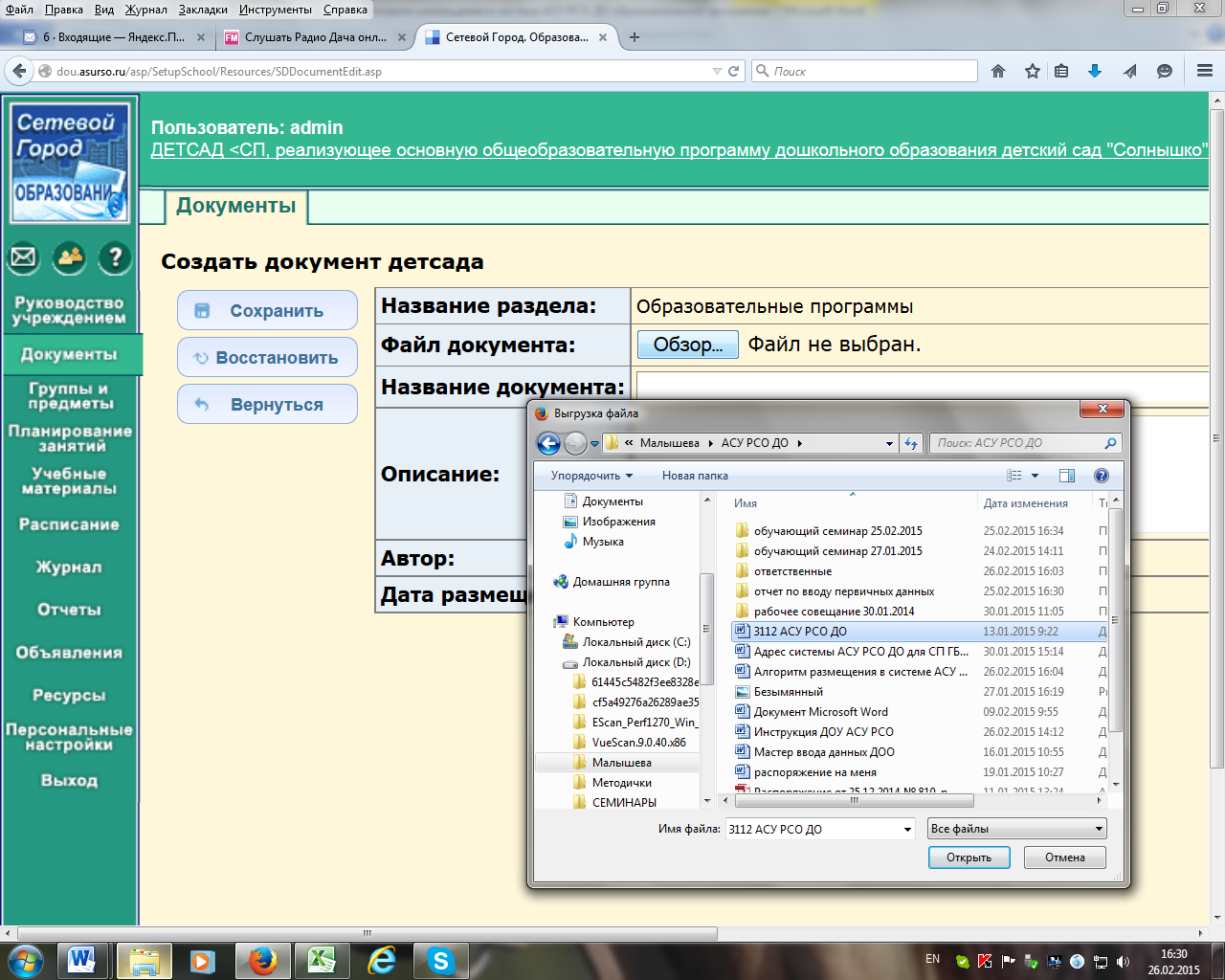 